VSTUPNÍ ČÁSTNázev moduluCH2 Anorganická chemie (H)Kód modulu41-m-3/AH90Typ vzděláváníVšeobecné vzděláváníTyp moduluvšeobecně vzdělávací průpravnýVyužitelnost vzdělávacího moduluKategorie dosaženého vzděláníH (EQF úroveň 3)Skupiny oborů41 - Zemědělství a lesnictví23 - Strojírenství a strojírenská výrobaKomplexní úlohaObory vzdělání - poznámky41-51-H/01 Zemědělec, farmář

41-52-H/01 ZahradníkDélka modulu (počet hodin)12Poznámka k délce moduluPlatnost modulu od30. 04. 2020Platnost modulu doVstupní předpokladyVzdělávací modul je univerzálně použitelný pro širokou cílovou skupinu. Vstupním požadavkem je znalost učiva vzdělávacích oborů vzdělávací oblasti Člověk a příroda na úrovni základního vzdělávání – chemie.JÁDRO MODULUCharakteristika moduluVzdělávací modul přispívá k hlubšímu a komplexnímu pochopení přírodních jevů a zákonů, k formování žádoucích vztahů k přírodnímu prostředí a umožňuje žákům proniknout do dějů, které probíhají v živé i neživé přírodě. Cílem modulu je především naučit žáky využívat poznatků z chemie v profesním i občanském životě, klást si otázky o okolním světě a vyhledávat k nim relevantní, na důkazech založené odpovědi.Všechny moduly pro obory H jsou využitelné pro všechny vzdělávací obory, přičemž je potřeba náležitě upravit hodinovou dotaci modulů. Pro technické obory je doporučená hodinová dotace modulu CH2 16h, pro zemědělské obory 12h.Obsahová charakteristika:Vzdělávací modul má za cíl seznámit žáky s názvy, značkami a vzorci vybraných chemických prvků a sloučenin. Žáci jsou vedeni k tomu, aby se orientovali v charakteristice vybraných prvků a anorganických sloučenin a zhodnotili jejich využití v odborné praxi a v běžném životě, posoudili je z hlediska vlivu na zdraví a životní prostředí.Obsahový okruh:Modul svým obsahem a pojetím navazuje na kompetence, které si žák přináší ze základního vzdělávání, zejména z chemie, fyziky a matematiky, a dále je rozvíjí zejména směrem k aplikacím v oboru.anorganické látky – rozděleníoxidykyselinyhydroxidysolizáklady názvosloví anorganických sloučeninvybrané prvky a anorganické sloučeniny v běžném životě a v odborné praxiCílová charakteristika:Vzdělávací modul je určen žákům kategorie vzdělávání H (střední odborné vzdělávání s výučním listem) napříč všemi obory vzdělávání.Návaznosti modulu:Vzdělávací modul má vztah k dalším modulům, které se zabývají výuky chemie.Očekávané výsledky učeníŽákdodržuje bezpečnost práce s chemickými látkami, poskytne první pomoc při zásahu chemickou látkou (např. poleptání)vysvětlí vlastnosti anorganických látekvytvoří vzorce a názvy vybraných anorganických sloučenin s důrazem na danou oblast (zemědělsko-potravinářskou, technickou oblast)charakterizuje význam oxidůcharakterizuje význam hydroxidůcharakterizuje význam halogenidůcharakterizuje význam kyselincharakterizuje význam solícharakterizuje vybrané prvky a anorganické sloučeniny a zhodnotí jejich využití v odborné praxi a v běžném životěposoudí anorganické sloučeniny z hlediska vlivu na zdraví a životní prostředí (např. agrochemikálie, anorganická – průmyslová hnojiva)Obsah vzdělávání (rozpis učiva)anorganické látky – rozděleníoxidykyselinyhydroxidysolizáklady názvosloví anorganických sloučeninvybrané prvky a anorganické sloučeniny v běžném životě a v odborné praxiBOZPUčební činnosti žáků a strategie výukyVýuka směřuje k tomu, aby žáci měli vhodnou míru sebevědomí a byli schopni sebehodnocení, jednali odpovědně a přijímali odpovědnost za svá rozhodnutí a jednání, tvořili si vlastní úsudek, byli ochotni klást si otázky a hledat na ně řešení, vážili si života, zdraví, materiálních a duchovních hodnot, dobrého životního prostředí a snažili se je zachovat pro příští generace.Výuka je tvořena výkladovou částí. Výklad slouží zejména k systematizaci a vysvětlování učiva. Prohlubování učiva je pak prováděno pomocí diskuse, samostatnou prací nebo skupinovou prací. Součástí výuky mohou být také žákovské projekty a exkurze.Zařazení do učebního plánu, ročníkVÝSTUPNÍ ČÁSTZpůsob ověřování dosažených výsledkůPři ověřování dosažených výsledků učení lze zejména v průběhu modulu využít jednoduché slovní hodnocení. Hodnocení bere v úvahu individuální přístup žáka k učení a vzdělávacímu procesu. V průběhu modulu lze provádět klasifikaci na základě hodnocení konkrétních praktických činností.Při hodnocení žáků musí být kladen důraz na hloubku porozumění učiva, schopnost aplikovat poznatky v praxi a schopnost pracovat samostatně.Možné způsoby ověřování dosažených výsledků učení:didaktický test (objektivní hodnocení)pracovní listy (objektivní hodnocení)samostatná práce na zvolené téma (objektivní hodnocení)práce s textemlaboratorní cvičeníKritéria hodnoceníŽákvysvětlí vlastnosti anorganických látek. Max. 10 bodů.vytvoří vzorce a názvy vybraných anorganických sloučenin s důrazem na zvolenou oblast (zemědělsko-potravinářskou, technickou) oblast. Max. 10 bodů.charakterizuje význam oxidů a uvede 4 příklady. Max. 10 bodů.charakterizuje význam hydroxidů a uvede 2 příklady. Max. 10 bodů.charakterizuje význam halogenidů a uvede 4 příklady. Max. 10 bodů.charakterizuje význam kyselin a uvede 8 příkladů. Max. 15 bodů.charakterizuje význam solí a uvede 8 příkladů. Max. 15 bodů.posoudí anorganické sloučeniny z hlediska vlivu na zdraví a životní prostředí (agrochemikálie, anorganická – průmyslová hnojiva). Max. 20 bodů.Modul žák splní, pokud výsledek i postup (zdůvodnění) jeho práce splňuje výše uvedená kritéria.Hodnocení lze provést slovně, bodovým hodnocením, známkou, nebo procenty.Hodnocena bude nejen práce skupin, ale i práce jednotlivců ve skupině a schopnost aplikace získaných vědomostí a dovedností v praxi.Hodnocení:100–81 bodů …. výborný80–61 bodů …. chvalitebný60–41 bodů  … dobrý40–21 bodů  … dostatečný20–0 bodů  …. nedostatečnýK získání hodnocení výborný, chvalitebný, dobrý, dostatečný, musí žák v každé položce bodového hodnocení dosáhnout alespoň 3 body. Po splnění této podmínky je žák na základě celkového počtu bodů klasifikován příslušnou známkou. Učitel přitom přihlíží k schopnostem žáka, které jsou dány např. specifickými poruchami učení nebo zdravotními a psychickými handicapy. Využívá i formativní hodnocení.Doporučená literaturaBLAŽEK, J., FABINI, J.: Chemie pro studijní obory SOŠ a SOU nechemického zaměření. Praha: SPN – pedagogické nakladatelství, 2005.BANÝR, J., BENEŠ, P. a kol.: Chemie pro střední školy / Obecná / Anorganická / Organická / Analytická / Biochemie. Praha: SPN – pedagogické nakladatelství, 2001.PoznámkyPočet hodin je orientační, učitel jej přizpůsobí vstupní úrovni kompetencí žáků a podmínkám školy.Obsahové upřesněníVV - Všeobecné vzděláváníMateriál vznikl v rámci projektu Modernizace odborného vzdělávání (MOV), který byl spolufinancován z Evropských strukturálních a investičních fondů a jehož realizaci zajišťoval Národní pedagogický institut České republiky. Autorem materiálu a všech jeho částí, není-li uvedeno jinak, je Miroslav Kudrna. Creative Commons CC BY SA 4.0 – Uveďte původ – Zachovejte licenci 4.0 Mezinárodní.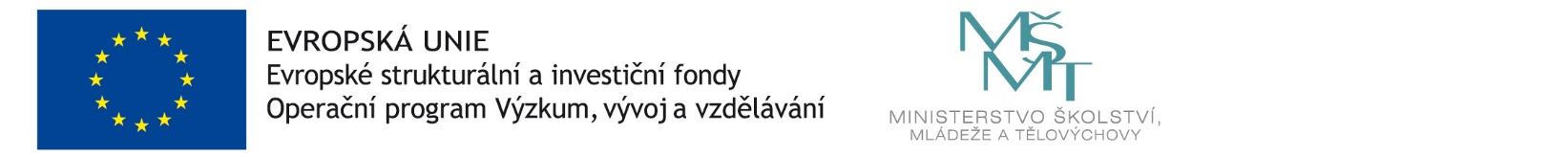 